Polishyk Vitaliy BorisovichExperience:Position applied for: Chief OfficerDate of birth: 20.12.1971 (age: 45)Citizenship: UkraineResidence permit in Ukraine: NoCountry of residence: UkraineCity of residence: OdessaPermanent address: ODESSA St.Bocharova Fl.36Contact Tel. No: +38 (067) 486-67-31E-Mail: SEAWAY12@I.UAU.S. visa: NoE.U. visa: NoUkrainian biometric international passport: Not specifiedDate available from: 04.11.2013English knowledge: GoodMinimum salary: 6500 $ per month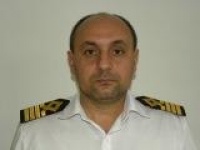 PositionFrom / ToVessel nameVessel typeDWTMEBHPFlagShipownerCrewingChief Officer04.01.2013-14.06.2013ââGLOBAL PEACEââBulk Carrier31875MITSUBISHI9172SINGAPOREUNITED(SEMIOPEN)PTE.LTDSINGH MARINEChief Officer09.07.2012-10.12.2012ââOCEAN PROSPERITYââBulk Carrier51687MITSUBISHI10780SINGAPOREUNITED(SEMIOPEN)PTE.LTDSINGH MARINEChief Officer18.11.2011-01.04.2012ââORIOLEââBulk Carrier59409MAN - B13046MARSHALL ISLORIOLE SHIPPING LLCANGLO EASTERNChief Officer01.11.2010-12.06.2011ââBLACKYââBulk Carrier31689,0MAN - B9655CYPRUSKLAROS SHIPPING CO.LTDNAVARONE S.AChief Officer11.09.2009-06.07.2010ââBLUEBILLââBulk Carrier37331,64MAN - B9655CYPRUSDALE SHIPPING COMPANYNAVARONE S.AChief Officer01.12.2008-03.04.2009ââGREENWINGââBulk Carrier27509.1MAN - B9475CYPRUSWONDERLAND SHIPPING LTDNAVARONE S.AChief Officer28.11.2007-29.05.2008ââBEHICEââMulti-Purpose Vessel8894,6MAK6700MALTESEPLAUS SHIPPING LTDFURTRANS SHIPPINGChief Officer21.01.2007-13.07.2007ââLOUISââContainer Ship13117MAN9000BAHAMASGLITSA MARITIMEGRANIChief Officer22.08.2005-01.03.2006ââLOUISââContainer Ship13117MAN9000BAHAMASGLITSA MARITIMEGRANIChief Officer04.03.2004-23.09.2004ââCOSTISââDry Cargo5170MAKITA2800SAN.VINCENTKEYMOCEAN WAYSADRIATICO-BRIGChief Officer09.04.2003-02.12.2003ââCOSTISâDry Cargo5170MAKITA2800SAN.VINCENTKEYMOCEAN WAYSADRIATICO-BRIG